ZMR  Zmyslová výchova a zálady matematických predstáv -  0. ročníkVo štvorčekoch vymaľuj všetky 5, vymaľuj 5 snehuliakov a napíš číslo 5.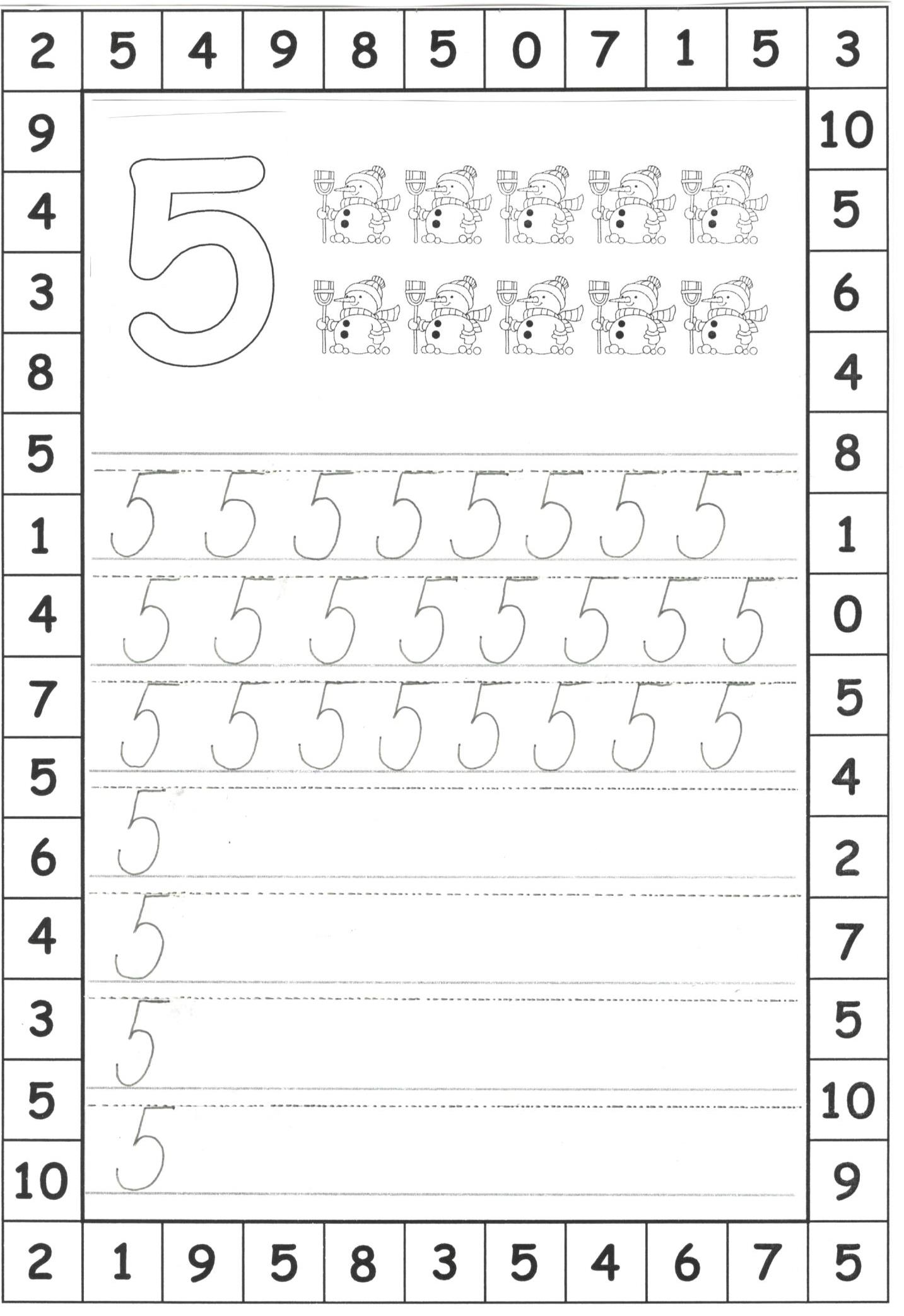 